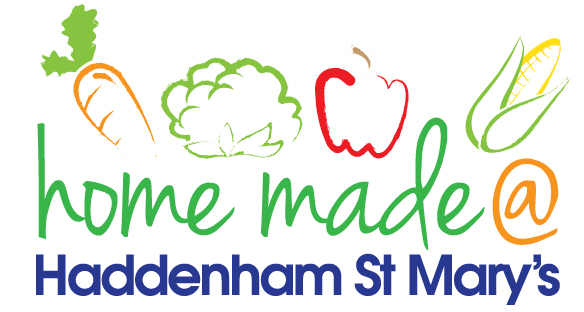 MENU – Week 1MondayAround the WorldTuesdayFamily FavouritesWednesdayWonderful RoastThursdayJulie’s JacketsFridayFish FridayLunchChicken tagineSausage, mash and vegetablesRoast beef with all the trimmings and gravyJacket potato with a choice of toppingsFish fingers, chips and  vegetablesVegetarian optionQuorn tagineVeggie sausage, mash and vegetablesQuorn roast with all the trimmingsJacket potato with a choice of toppings Vegetablefingers, chips and vegetablesDessertMandarin segmentsTrifleFresh fruitPeach crumbleHomemade biscuitFree FromoptionChicken tagineMandarin segmentsSausage, mash and vegetablesMousse/YoghurtRoast beef with all the trimmings and gravyFresh fruitJacket potato with a choice of toppingsPeach crumbleFish fingers, chips and vegetablesBiscuitAll meals will contain or be served with at least one portion of vegetables.All hot puddings will be accompanied by custard or cream.All roast dinners, sausage & mash and pie dishes will have the option of extra gravy.All children will also be offered bread, a piece of fruit and a drink of milk or water with their main meal.All meals will contain or be served with at least one portion of vegetables.All hot puddings will be accompanied by custard or cream.All roast dinners, sausage & mash and pie dishes will have the option of extra gravy.All children will also be offered bread, a piece of fruit and a drink of milk or water with their main meal.All meals will contain or be served with at least one portion of vegetables.All hot puddings will be accompanied by custard or cream.All roast dinners, sausage & mash and pie dishes will have the option of extra gravy.All children will also be offered bread, a piece of fruit and a drink of milk or water with their main meal.All meals will contain or be served with at least one portion of vegetables.All hot puddings will be accompanied by custard or cream.All roast dinners, sausage & mash and pie dishes will have the option of extra gravy.All children will also be offered bread, a piece of fruit and a drink of milk or water with their main meal.All meals will contain or be served with at least one portion of vegetables.All hot puddings will be accompanied by custard or cream.All roast dinners, sausage & mash and pie dishes will have the option of extra gravy.All children will also be offered bread, a piece of fruit and a drink of milk or water with their main meal.